INDICAÇÃO Nº 361/2018Sugere ao Poder Executivo Municipal que proceda a Extração de Árvore localizada na Rua Graça Martins defronte ao nº 110, no bairro Centro.Excelentíssimo Senhor Prefeito Municipal, Nos termos do Art. 108 do Regimento Interno desta Casa de Leis, dirijo-me a Vossa Excelência para sugerir que, por intermédio do Setor competente, que proceda a Extração de Árvore localizada na Rua Graça Martins defronte ao nº 110, no bairro Centro, em nosso município.Justificativa:Conforme relatos dos moradores da região e constatado por este vereador, o troco e os galhos da arvore apodreceram, os galhos estão apoiados em fios de alta tensão, o que causa perigo aos moradores e pedestre que ali transitam na região, pelo fato de sair faísca dos fios. Plenário “Dr. Tancredo Neves”, em 12 de Janeiro de 2.018.                                                  FELIPE SANCHES-Vereador-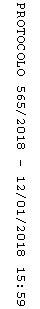 